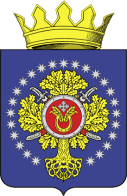 УРЮПИНСКИЙ МУНИЦИПАЛЬНЫЙ РАЙОНВОЛГОГРАДСКОЙ ОБЛАСТИУРЮПИНСКАЯ  РАЙОННАЯ  ДУМАР  Е  Ш  Е  Н  И  Е 12 октября  2020 года	                   № 147Об утверждении Положения о проведении конкурса среди сельскохозяйственных товаропроизводителей Урюпинского муниципального района Волгоградской области в 2020 году        В целях повышения производительности и значимости труда на сельскохозяйственных предприятиях Урюпинского муниципального района, пропаганды достижений высоких производственных результатов, стимулирования качественной уборки урожая сельскохозяйственных культур, Урюпинская районная Дума РЕШИЛА:        1. Утвердить Положение о проведении конкурса среди сельско-хозяйственных товаропроизводителей Урюпинского муниципального района  в 2020 году  согласно приложению 1 к настоящему решению.         2. Утвердить состав Конкурсной комиссии по подведению итогов конкурса среди сельскохозяйственных товаропроизводителей Урюпинского муниципального района в 2020 году согласно приложению 2 к настоящему решению).        3. Администрации Урюпинского муниципального района организовать проведение конкурса среди сельскохозяйственных товаропроизводителей Урюпинского муниципального района  Волгоградской области в 2020 году.        4. Направить Положение о проведении конкурса среди сельскохозяйственных товаропроизводителей Урюпинского муниципального района в 2020 году исполняющему полномочия главы Урюпинского муниципального района А.Ю. Максимову для подписания и опубликования в установленном порядке.       ПредседательУрюпинской районной Думы                                                   Т.Е. Матыкина                                                                                                       Приложение 1 к решению                                                                                                     Урюпинской районной Думы                                                                                                     от 12 октября 2020 года № 147Положение о проведении конкурса среди сельскохозяйственных товаропроизводителей Урюпинского муниципального района  в 2020 году1. Общие положения        1.1.Положение о проведении конкурса среди сельскохозяйственных товаропроизводителей Урюпинского муниципального района  в 2020 году (далее - Положение) определяет цели, задачи, участников и номинации конкурса, сроки проведения, порядок подачи заявок на участие в нем, критерии оценки участников конкурса, порядок проведения и подведения итогов конкурса.        1.2. Конкурс среди сельскохозяйственных товаропроизводителей Урюпинского муниципального района (далее – Конкурс) проводится администрацией Урюпинского муниципального района Волгоградской области.        1.3. Организатором конкурса, осуществляющим руководство, сбор, подготовку и предоставление информации об участниках конкурса на заседание Конкурсной комиссии, а также контроль за его проведением, является отдел сельского хозяйства администрации Урюпинского муниципального района.        1.4. Подведение итогов конкурса осуществляет Конкурсная комиссия по подведению итогов конкурса (далее - Конкурсная комиссия).2. Цели и задачи конкурса        2.1. Конкурс проводится в целях содействия развитию и пропаганды деятельности сельскохозяйственных товаропроизводителей Урюпинского муниципального района, обмена опытом, привлечения молодых квалифицированных кадров в сельскохозяйственное производство на территории Урюпинского муниципального района, а также выявления лучших сельскохозяйственных товаропроизводителей и работников, занятых в сфере сельскохозяйственного производства, по различным направлениям деятельности.        2.2. Задачи конкурса:        - выявление и поощрение лучших организаций, крестьянских (фермерских) хозяйств, индивидуальных предпринимателей, достигших высоких результатов в сельскохозяйственном производстве, а также работников, имеющих высокие производственные показатели по направлениям своей профессиональной деятельности;        - способствование установлению связей и обмена опытом участников конкурса;        - систематизация и распространение положительного опыта работы лучших организаций, крестьянских (фермерских) хозяйств и индивидуальных предпринимателей;        - повышение престижа сельскохозяйственных профессий с целью привлечения молодых кадров в сельскохозяйственное производство;        - освоения передовых приемов владения сельскохозяйственной техникой;        - достижения наивысшей производительности труда.3. Номинации конкурса        3.1. Конкурс проводится  в следующих номинациях:        3.1.1. Для организаций, крестьянских (фермерских) хозяйств и индивидуальных предпринимателей:        - в номинации «Лучшее сельскохозяйственное предприятие  Урюпинского муниципального района  по обеспечению стабильного производства сельскохозяйственной продукции с площадью обрабатываемой  пашни более 5 тысяч га;       - в номинации «Лучшее сельскохозяйственное предприятие Урюпинского муниципального района по обеспечению стабильного производства сельскохозяйственной продукции с площадью обрабатываемой  пашни менее 5тысяч га;        3.1.2. «Лучшее сельскохозяйственное предприятие, крестьянско-фермерское хозяйство  Урюпинского муниципального района  по реализации крупных инвестиционных проектов в сфере АПК на территории Урюпинского муниципального района».        3.1.3. Для комбайнеров организаций, крестьянских (фермерских) хозяйств и индивидуальных предпринимателей в номинации:        1) в номинации «Самый большой намолот зерна на комбайне импортного производства»;        2) в номинации «Самый большой намолот зерна на комбайне отечественного производства «Дон - 1500», «АКРОС», «Палессе», «Торум»;        4)  в номинации «Самый большой покос на косовице зерновых культур»;        3.1.4. Для механизаторов организаций, крестьянских (фермерских) хозяйств и индивидуальных предпринимателей в номинации «Наивысшая выработка и качественное содержание чистых паров»;        3.1.5. Для руководителей организаций, глав крестьянских (фермерских) хозяйств, индивидуальных предпринимателей в номинации «Лучший руководитель Урюпинского района по обеспечению социально-экономического развития сельскохозяйственного предприятия»;        3.1.6. Для главных агрономов организаций в номинации «Лучший агроном по эффективному применению ресурсосберегающих прогрессивных технологий»;        3.1.7. Для главных инженеров организаций в номинации «Лучший инженер по эффективному применению ресурсосберегающих прогрессивных технологий»;        3.1.8. Для главных зоотехников, заведующих фермами, бригадиров организаций в  номинации «Лучший зоотехник, заведующий фермой, бригадир по достижению наивысшей продуктивности животных, внедрению прогрессивных технологий в содержание и кормление сельскохозяйственных животных»;        3.1.9. Для операторов машинного доения коров организаций в номинации «Наивысший результат  по надою молока от каждой закрепленной коровы»;        3.1.10. Для операторов по выращиванию молодняка КРС организаций в номинации «Наивысший среднесуточный привес  на откорме КРС»;        3.1.11.  Для операторов цеха опороса  свиноматок организаций в номинации «Наивысшие показатели по получению приплода поросят и его сохранности»;        3.1.12. Для операторов по доращиванию свиней организаций в номинации «Наивысшие показатели по среднесуточному привесу и сохранности поголовья »;        3.1.13. Для операторов по откорму свиней организаций в номинации «Наивысшие показатели по среднесуточному привесу и сохранности поголовья »;        3.1.14. Для операторов-птицеводов организаций в номинации «Наивысшие показатели по получению яиц и сохранности поголовья».        3.2. Перечень номинаций может быть изменен и (или) дополнен конкурсной комиссией специальными номинациями, а также в номинациях могут быть установлены одно или несколько призовых мест.4. Условия участия в конкурсе        В конкурсе могут участвовать:        1) сельскохозяйственные товаропроизводители, зарегистрированные и осуществляющие производство сельскохозяйственной продукции на территории Урюпинского муниципального района не менее трёх лет:        - организации;        - крестьянские (фермерские) хозяйства;        - индивидуальные предприниматели;         2) работники организаций, крестьянских (фермерских) хозяйств и индивидуальных предпринимателей (по представлению руководителей организаций, глав крестьянских (фермерских) хозяйств и индивидуальных предпринимателей), указанных в пункте первом настоящего раздела.5. Перечень документов, представляемых для участия в конкурсе        5.1. Для участия в конкурсе сельскохозяйственные товаропроизводители, указанные в разделе 4 настоящего Положения, подают в отдел сельского хозяйства администрации Урюпинского муниципального района (403113,           г. Урюпинск, пл. Ленина 3, 2 этаж, кабинет  № 207) следующие документы:        - заявку на участие в конкурсе по форме согласно приложению 1 к настоящему Положению;         - справку о производстве зерновых культур  в 2020 году по форме согласно приложению 2  к настоящему Положению;        5.2. Организации, крестьянские (фермерские) хозяйства и индивидуальные предприниматели, номинирующие своих работников представляют справку о производственных показателях деятельности  лучших работников в 2020 году  по номинациям конкурса.        5.3. Участники могут представить дополнительные материалы (рекламно-информационные, фотографии и другие).        5.4. При необходимости Организаторы вправе запросить у участников дополнительную информацию для объективности оценки.        5.5. Информация, представленная участниками, не может быть использована без их письменного согласия для иных целей, кроме конкурсной оценки претендента.6. Функции Организаторов конкурса        В целях подготовки и проведения конкурса Организаторы:        1) проводят консультационно-разъяснительную работу по вопросам участия в конкурсе.        2) обрабатывают заявки и представленные документы на участие в конкурсе.        3) запрашивают дополнительные документы от участников конкурса, в налоговом органе - справки об отсутствии задолженности по налогам и сборам во все уровни бюджетов и внебюджетные фонды, иные сведения от государственных органов и структурных подразделений администрации Урюпинского муниципального района.        4) осуществляют подготовку:        - материалов для рассмотрения Конкурсной комиссией;        - информационных сообщений о ходе конкурса и результатах его проведения для размещения в средствах массовой информации;        5) организуют проведение церемонии награждения победителей конкурса.7. Порядок проведения и подведения итогов конкурса        7.1. Конкурс проводится с 19 октября по 23 октября 2020 года.        7.2. Прием заявок на участие в конкурсе осуществляется до 16 октября 2020 года.        7.3. Подведение итогов конкурса и определение победителей проводится ко Дню работника сельского хозяйства и перерабатывающей промышленности.        7.4. Победители конкурса среди организаций, крестьянских (фермерских) хозяйств и индивидуальных предпринимателей, осуществляющих производство сельскохозяйственной продукции, определяются по следующим критериям:        - «Лучшее сельскохозяйственное предприятие Урюпинского муниципального района по обеспечению стабильного производства сельскохозяйственной продукции с площадью обрабатываемой пашни более 5 тысяч га - 3 места;        - «Лучшее сельскохозяйственное предприятие Урюпинского муниципального района по обеспечению стабильного производства сельскохозяйственной продукции» с площадью обрабатываемой пашни менее 5 тысяч га – 3 места.        - «Лучшее сельскохозяйственное предприятие, крестьянско-фермерское хозяйство  Урюпинского муниципального района  по реализации крупных инвестиционных проектов в сфере АПК на территории Урюпинского муниципального района»  - 3 места.        7.5. Победители конкурса среди работников организаций, крестьянских (фермерских) хозяйств и индивидуальных предпринимателей определяются по следующим критериям:        7.5.1. Для комбайнеров организаций, крестьянских (фермерских) хозяйств и индивидуальных предпринимателей в номинации:         - «Самый большой намолот зерна на комбайне импортного производства» - 3 места;        - «Самый большой намолот зерна на комбайнах отечественного производства «Дон - 1500», «АКРОС», «Палессе», «Торум» - 3 места;        - «Самый большой покос на косовице зерновых культур» - 3 места;        7.5.2. Для механизаторов организаций, крестьянских (фермерских) хозяйств и индивидуальных предпринимателей в номинации «Наивысшая выработка и качественное содержание чистых паров» - 3 места;        7.5.3. Для руководителей организаций, крестьянских (фермерских) хозяйств и индивидуальных предпринимателей в номинации «Лучший руководитель Урюпинского района по обеспечению социально-экономического развития сельскохозяйственного предприятия» - 1 место;        7.5.4. Для главных агрономов организаций в номинации «Лучший агроном по  эффективному применению ресурсосберегающих прогрессивных технологий» - 1 место;        7.5.5. Для главных инженеров организаций в номинации «Лучший инженер по эффективному применению ресурсосберегающих прогрессивных технологий» - 1 место;         7.5.6. Для главных зоотехников, заведующих фермами, бригадиров организаций в номинации «Лучший зоотехник, заведующий фермой, бригадир по достижению наивысшей продуктивности животных, внедрению прогрессивных технологий в содержание и кормление сельскохозяйственных животных» - 1 место;        7.5.7. Для операторов машинного доения коров организаций в номинации «Наивысший результат  по надою молока от каждой закрепленной коровы» - 1 место;        7.5.8. Для операторов по выращиванию молодняка КРС организаций в номинации «Наивысший среднесуточный привес  на откорме КРС» - 1 место;        7.5.9. Для операторов цеха опороса  свиноматок организаций в номинации «Наивысшие показатели по получению приплода поросят и его сохранности» -  1 место;        7.5.10. Для операторов по доращиванию свиней организаций в номинации «Наивысшие показатели по среднесуточному привесу и сохранности поголовья» - 1 место;        7.5.11. Для операторов по откорму свиней организаций в номинации «Наивысшие показатели по среднесуточному привесу и сохранности поголовья» - 1 место;       7.5.12. Для операторов-птицеводов организаций в номинации «Наивысшие показатели по получению яиц и сохранности поголовья» - 1 место.         7.6. Подведение итогов конкурса и определение победителей осуществляется Конкурсной комиссией. Конкурсная комиссия вправе при подведении итогов определить одного или нескольких победителей в каждой номинации с учетом видов деятельности и иных критериев.        7.7. Заседание конкурсной комиссии проводит председатель Конкурсной комиссии, в его отсутствие - заместитель председателя Конкурсной комиссии.        7.8. Заседание Конкурсной комиссии считается правомочным, если на нем присутствует более половины членов Конкурсной комиссии.        7.9. Решения Конкурсной комиссии принимаются большинством голосов членов Конкурсной комиссии, принявших участие в заседании. В случае равенства голосов голос председательствующего на заседании Конкурсной комиссии является решающим.        7.10. В необходимых случаях Конкурсная комиссия может привлекать к участию в работе специалистов без права голоса, а также запрашивать информацию в подтверждение сведений, представленных участниками конкурса.        7.11. Решение Конкурсной комиссии оформляется протоколом, который подписывают члены Конкурсной комиссии, присутствующие на заседании.        7.12. Итоги конкурса утверждаются муниципальным правовым актом администрации Урюпинского муниципального района.8. Награждение победителей конкурса        8.1. Для награждения победителей конкурса выделяются денежные средства в сумме   309 тысяч  рублей.        8.2. Победителям конкурса в каждой номинации вручаются дипломы. В случаях установленных подпунктами 8.2.4-8.2.15 к диплому вручаются денежные премии в следующих размерах:        8.2.1. Организациям, крестьянским (фермерским) хозяйствам, индивидуальным предпринимателям в номинации «Лучшее сельско-хозяйственное предприятие Урюпинского муниципального района по обеспечению стабильного производства сельскохозяйственной продукции с площадью обрабатываемой пашни более 5 тысяч га»:        1 место - диплом;        2 место - диплом;        3 место - диплом;        8.2.2. Организациям, крестьянским (фермерским) хозяйствам, индивидуальным предпринимателям в номинации: «Лучшее сельскохозяйственное предприятие Урюпинского муниципального района по обеспечению стабильного производства сельскохозяйственной продукции с площадью обрабатываемой пашни менее 5 тысяч га»:        1 место - диплом;        2 место - диплом;        3 место - диплом;        8.2.3. «Лучшее сельскохозяйственное предприятие, крестьянско-фермерское хозяйство  Урюпинского муниципального района  по реализации крупных инвестиционных проектов в сфере АПК на территории Урюпинского муниципального района»;        1 место - диплом;        2 место - диплом;        3 место - диплом;        8.2.4. Комбайнерам организаций, крестьянских (фермерских) хозяйств и индивидуальных предпринимателей:        1) в номинации «Самый большой намолот зерна на комбайне импортного производства»:        1 место - диплом и 20 тысяч рублей;        2 место - диплом и 17 тысяч рублей;        3 место - диплом и 15 тысяч рублей;        2) в номинации «Самый большой намолот зерна на комбайнах отечественного производства «Дон - 1500», «АКРОС», «Палессе», «Торум»:        1 место - диплом и 20 тысяч рублей;        2 место - диплом и 17 тысяч рублей;        3 место -  диплом и 15 тысяч рублей;        3) в номинации «Самый большой покос на косовице зерновых культур»:        1 место - диплом и 15 тысяч рублей;        2 место - диплом и 12 тысяч рублей;        3 место - диплом и 10 тысяч рублей;        8.2.5. Механизаторам организаций, крестьянских (фермерских) хозяйств и индивидуальных предпринимателей в номинации «Наивысшая выработка и качественное содержание чистых паров»:        1 место - диплом и 18 тысяч рублей;        2 место - диплом и 15 тысяч рублей;        3 место - диплом и 13 тысяч рублей;        8.2.6. Руководителям организаций, главам крестьянских (фермерских хозяйств) и индивидуальным предпринимателям в номинации «Лучший руководитель Урюпинского района по обеспечению социально-экономического развития сельскохозяйственного предприятия» - диплом и 14 тысяч рублей;       8.2.7. Главным агрономам организаций в номинации «Лучший агроном по эффективному применению ресурсосберегающих прогрессивных технологий» - диплом и 12 тысяч рублей;        8.2.8. Главным инженерам организаций в номинации «Лучший инженер по эффективному применению ресурсосберегающих прогрессивных технологий» - диплом и 12 тысяч рублей;         8.2.9. Главным зоотехникам организаций в  номинации «Лучший зоотехник, заведующий фермой, бригадир по достижению наивысшей продуктивности животных, внедрению прогрессивных технологий в содержание и кормление сельскохозяйственных животных» - диплом и 12 тысяч рублей;        8.2.10. Операторам машинного доения коров организаций в номинации «Наивысший результат  по надою молока от каждой закрепленной коровы» - диплом и 12 тысяч рублей;        8.2.11. Операторам по выращиванию молодняка КРС организаций в номинации «Наивысший среднесуточный привес  на откорме КРС» - диплом и 12 тысяч рублей;        8.2.12. Операторам цеха опороса  свиноматок организаций в номинации «Наивысшие показатели по получению приплода поросят и его сохранности» - диплом и 12 тысяч рублей;        8.2.13. Операторам по доращиванию свиней организаций в номинации «Наивысшие показатели по среднесуточному привесу и сохранности поголовья » - диплом и 12 тысяч рублей;        8.2.14. Операторам по откорму свиней организаций в номинации «Наивысшие показатели по среднесуточному привесу и сохранности поголовья » - диплом и 12 тысяч рублей;        8.2.15. Операторам-птицеводам организаций в номинации «Наивысшие показатели по получению яиц и сохранности поголовья » - диплом и 12 тысяч рублей.        8.3. Награждение победителей конкурса проводится на торжественной церемонии награждения победителей конкурса сельскохозяйственных товаропроизводителей Урюпинского муниципального района Волгоградской области в 2020 году.9. Вступление в силу Положения        Настоящее Положение вступает в силу с даты его опубликования в информационном бюллетене администрации Урюпинского муниципального района «Районные ведомости».    Исполняющий полномочия главы Урюпинского муниципального района                                   А.Ю. Максимов                                                                                                       Приложение 1                                                                             к Положению о проведении  конкурса среди                                                                           сельскохозяйственных товаропроизводителей                                                                       Урюпинского муниципального района в 2020 году                                                                           Конкурсная комиссия                                                               по подведению итогов конкурса среди                                                                             сельскохозяйственных товаропроизводителей                                                              Урюпинского муниципального районаЗ  А  Я  В  К  А на участие в конкурсе среди сельскохозяйственныхтоваропроизводителей Урюпинского муниципального района в 2020 году        В соответствии с условиями участия в конкурсе среди сельскохозяйственных товаропроизводителей Урюпинского муниципального района в 2020 году прошу зарегистрировать в качестве участника_____________________________________________________________________________(полное   наименование  организации,   крестьянского   (фермерского) хозяйства,_____________________________________________________________________________фамилия, имя, отчество (при наличии) индивидуального  предпринимателя)Адрес: ____________________________________________________________Телефон: _________________________________________________________Телефакс: _________________________________________________________В номинации ____________________________________________________________________________________________________________________________________________.        К заявке прилагаются документы в соответствии с разделом 5 Положения о проведении конкурса среди сельскохозяйственных товаропроизводителей Урюпинского муниципального района в 2020 году на _______ листах.        Руководство организации, глава крестьянского (фермерского хозяйства)   индивидуальный предприниматель ознакомлены с Положением о проведении конкурса среди сельскохозяйственных товаропроизводителей Урюпинского муниципального района в 2020 году и согласно с условиями участия.Руководитель организации (глава крестьянского (фермерского) хозяйства)(индивидуальный    предприниматель)________________________                                     ________________________                      (подпись)                                                                                                (ф.и.о. (при наличии))М.П.   «___» _____________ 2020 г.                                                                                                                                                                                            Приложение 2                                                                                                                                              к   Положению  о проведении конкурса среди сельскохозяйственных                                                                                                                                        товаропроизводителей Урюпинского муниципального района в 2020 году                                                                                                                                                       ПРОИЗВОДСТВО ЗЕРНОВЫХ КУЛЬТУР В 2020 году________________________________________________________(наименование сельскохозяйственного товаропроизводителя)                 Руководитель организации                (глава крестьянского (фермерского) хозяйства)                 (индивидуальный    предприниматель)                           _____________________                         ____________________                                                                                                                                               (подпись)                                                   (ф.и.о. (при наличии))                                                                                                            М.П.                                                                                                         Приложение 2 к решению                                                                                                      Урюпинской районной Думы                                                                                                         от 12 октября 2020 года № 147          Состав Конкурсной комиссии по проведению конкурса среди сельскохозяйственных товаропроизводителей  Урюпинского муниципального района в 2020 году№п/пЗерновая группа(%)Посеяно озимых(га)Подкормка озимых(га)Химическаяпрополка озимых(га)Урожайность озимых (ц/га)Валовой сбор озимых(тонн)Посеяно кукурузы на зерно(га)Без кукурузы на зерноБез кукурузы на зерноОжидаемый валовой сбор(тонн)Ожидаемая средняя урожайность(ц/га)№п/пЗерновая группа(%)Посеяно озимых(га)Подкормка озимых(га)Химическаяпрополка озимых(га)Урожайность озимых (ц/га)Валовой сбор озимых(тонн)Посеяно кукурузы на зерно(га)Валовой сбор (тонн)Средняя урожайностьпо хозяйству(ц/га)Ожидаемый валовой сбор(тонн)Ожидаемая средняя урожайность(ц/га)123456789101112Максимов Андрей ЮрьевичИсполняющий полномочия главы Урюпинского муниципального района, председатель Конкурсной комиссииУсовЕвгений ВладимировичНачальник отдела сельского хозяйства администрации  Урюпинского муниципального района,заместитель председателя Конкурсной комиссииЧЛЕНЫ КОМИССИИ:ЧЛЕНЫ КОМИССИИ:Кузьмичёв Артём АнатольевичУправляющий дополнительного офиса Волгоградского регионального филиала акционерного общества «Россельхозбанк»(по согласованию)ЛисевскийВиталий СергеевичКонсультант отдела сельского хозяйства администрации  Урюпинского муниципального районаКоваленко Наталья НиколаевнаКонсультант отдела сельского хозяйства администрации Урюпинского муниципального районаНосаевВладимир МихайловичПредседатель сельскохозяйственного кооператива «Большинский» Урюпинского района Волгоградской области (по согласованию)ДомогатскийВладимир АлександровичГлавный государственный инженер-инспектор инспекции Волгоградоблгостехнадзора по Урюпинскому району(по согласованию)Соболев Николай ПавловичДиректор общества с ограниченной ответственностью «Хлебное» Урюпинского муниципального района Волгоградской области (по согласованию)